Приложение 1ДОПРЕДСЕДАТЕЛЯ НАОБЩИНСКИ СЪВЕТ ТЪРГОВИЩЕМОЛБА-ДЕКЛАРАЦИЯПО ЧЛ. 24А ОТ ПРАВИЛНИКА ЗА ОРГАНИЗАЦИЯТА И ДЕЙНОСТТА НА ОБЩИНСКИ СЪВЕТ ТЪРГОВИЩЕОт ………………………………..……….....……….., ЕГН …………...……….…………….ел. поща: ………………………….……, eл. профил: ….………..……………………………в качеството си на: …..………………………………..……………...………………………../общински съветник, вносител на предложение, заинтересовано лице или гражданин/Моля, по посочената електронна поща, да ми бъдат изпратени данните, необходими за участието ми в заседанието на Общински съвет Търговище/ комисията по …...……….……………………………………………………………………………..……...,насрочено за: ………..…………………………..………………………………………….…,Относно: ….……………………………………………..……………………………..………….………………………………………………………….……………………………………/попълва се от заинтересованото лице или гражданин/КАТО ДЕКЛАРИРАМ, ЧЕ НАПРАВЕНИТЕ ИЗЯВЛЕНИЯ ЧРЕЗ ПОСОЧЕНИЯТ/АТА ОТ МЕН ЕЛЕКТРОННА ПОЩА И/ИЛИ ПРОФИЛ СА ЛИЧНО МОИ.Известна ми е наказателната отговорност по чл. 313 от НК за невярно деклариране на данни.Дата:…………20…. г.                                     Декларатор:гр. Търговище                                                                                                                                                 /подпис и три имена/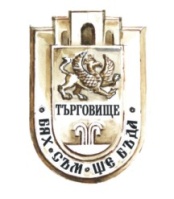 ОБЩИНСКИ СЪВЕТ ТЪРГОВИЩЕ7700 Търговище, пл. СвободаТелефон: 0601/68 655; факс: 0601/63 322e-mail:obs@targovishte.bg; www.targovishte.bg